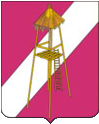 АДМИНИСТРАЦИЯ  СЕРГИЕВСКОГО СЕЛЬСКОГО ПОСЕЛЕНИЯ КОРЕНОВСКОГО  РАЙОНАП О С Т А Н О В Л Е Н И Е11 февраля 2014 года                                                                                        № 17ст. СергиевскаяО квалификационных требованиях к должностям муниципальной службыв  администрации Сергиевского сельского поселения Кореновского районаВ соответствии со статьей 9 Федерального закона от 2 марта 2007 года №25-ФЗ «О муниципальной службе в Российской Федерации», статьей 7 Закона Краснодарского края от 8 июня 2007 года    № 1244-КЗ «О муниципальной службе в Краснодарском крае», статьей 3 Закона Краснодарского края от 03.05.2012 года № 2490-КЗ «О типовых квалификационных требованиях для замещения должностей муниципальной службы в Краснодарском крае», п о с т а н о в л я ю:                                                                                               	1. Утвердить квалификационные требования к должностям муниципальной службы в  администрации Сергиевского сельского поселения Кореновского района согласно приложению.2. Признать утратившим силу постановление администрации Сергиевского сельского поселения Кореновского района от 27 сентября 2010 года № 69 «О квалификационных требованиях к должностям муниципальной службы в  администрации Сергиевского сельского поселения Кореновского района».	3. Контроль  за  выполнением  настоящего  постановления  оставляю за собой.	4. Постановление вступает в силу со дня его  обнародования.ГлаваСергиевского сельского поселенияКореновского района                                                                    С.А.БасеевПроект подготовлен и внесен:общим отделом администрацииСергиевского сельского поселенияКореновского района                начальник общего отдела                                                    Е.А.ГоргоцкаяКВАЛИФИКАЦИОННЫЕ   ТРЕБОВАНИЯк должностям муниципальной службы в администрации Сергиевского сельского поселения Кореновского района	*Квалификационные требования к стажу муниципальной службы или стажу (опыту) работы по специальности при поступлении на муниципальную службу для замещения должностей муниципальной службы ведущей группы должностей муниципальной службы не предъявляются к выпускнику очной формы обучения образовательного учреждения высшего профессионального образования в случае:1) заключения между ним и органом местного самоуправления договора на обучение за счет средств местного бюджета и при поступлении на муниципальную службу в срок, установленный договором на обучение;2) заключения договора между ним и одним из государственных органов Краснодарского края или органов местного самоуправления в Краснодарском крае о прохождении практики (стажировки) в течение всего периода обучения;3) осуществления им полномочий депутата законодательного (представительного) органа государственной власти Краснодарского края или полномочий депутата представительного органа муниципального образования.ГлаваСергиевского сельского поселенияКореновского района                                                                                                                      С.А.Басеев                       ПРИЛОЖЕНИЕУТВЕРЖДЕНЫпостановлением администрацииСергиевского сельского поселенияКореновского районаот 11.02.2014 № 17Ведущие должности муниципальной службыВедущие должности муниципальной службыВедущие должности муниципальной службыНачальник общего отдела администрации Сергиевского сельского поселения Кореновского районавысшее профессиональное образование:1) по направлению «Экономика и управление» :по специальности «Государственное и муниципальное управление», квалификация «Менеджер»;по специальности «Управление персоналом», квалификация «Менеджер»;по специальности «Менеджмент организации», квалификация «Менеджер»;по специальности «Бухгалтерский учет и анализ хозяйственной деятельности», квалификация «экономист по бухгалтерскому учету»;2) по направлению «Гуманитарные и социальные науки»:по специальности «Юриспруденция», квалификация «Бакалавр юриспруденции», «Магистр юриспруденции», «Юрист»;по специальности «Правоведение», квалификация «Юрист»;по специальности «Правоохранительная деятельность», квалификация «Юрист»;по специальности «Связи с общественностью», квалификация «Специалист по связям с общественностью»;специальности «Журналистика»,квалификация «Бакалавр журналистики», «Магистр журналистики», «Журналист»;по специальности «Документоведение», квалификация «Документовед»;по специальности  «Документоведение и документационное обеспечение управления», квалификация «Документовед»;по специальности «Архивоведение»,квалификация «Бакалавр архивоведения», «Магистр архивоведения»;3) по направлению «Образование и педагогика»:по специальности  «Русский язык и литература», квалификация «Учитель русского языка и литературы», «Филолог. Преподаватель русского языка и литературы»;по специальности «Родной язык и литература»,квалификация «Учитель родного языка и литературы», «Филолог. Преподаватель родного языка и литературы».минимальный стаж муниципальной службы (государственной службы) от одного года до трех лет или стаж (опыт) работы по специальности не менее двух лет;Начальник финансового отдела администрации Сергиевского сельского поселения  Кореновского районавысшее профессиональное образование:1) по направлению «Экономика и управление»:по специальности «Экономика», квалификация «Бакалавр экономики», «Магистр экономики», «Экономист»;по специальности «Бюджетный учет», квалификация «Бухгалтер»;по специальности «Экономическая теория»,квалификация «Экономист»;по специальности «Мировая экономика»,квалификация «Экономист»;по специальности «Национальная экономика»,квалификация «Экономист»;по специальности «Экономика труда», квалификация  «Экономист»;по специальности  «Финансы и кредит», квалификация «Экономист»;по специальности «Финансы», квалификация «Финансист»;по специальности «Налоги и налогообложение», квалификация «Экономист. Специалист по налогообложению»;по специальности  «Бухгалтерский учет, анализ и аудит»,квалификация «Экономист»;по специальности «Бухгалтерский учет и аудит», квалификация «Экономист»;по специальности «Бухгалтерский учет, контроль и анализ хозяйственной деятельности», квалификация «Экономист»;по специальности «Бухгалтерский учет и анализ хозяйственной деятельности (по отраслям)», квалификация «Экономист по бухгалтерскому учету (по отраслям)»;по специальности «Маркетинг», квалификация «Маркетолог»;по специальности «Экономика и организация (по отраслям)», квалификация «Экономист-организатор (по отраслям)», «Инженер-экономист»;по специальности «Экономика и управление на предприятии (по отраслям)»,  квалификация «Экономист-менеджер», «Экономист»;по специальности «Экономика и управление (по отраслям),квалификация «Экономист»;по специальности «Экономика и управление», квалификация «Экономист»;по специальности «Экономика (по сферам деятельности), квалификация  «Экономист»;по специальности «Математические методы в экономике», квалификация  «Экономист-математик»;по специальности «Антикризисное управление», квалификация «Экономист-менеджер»;по специальности «Государственное и муниципальное управление», квалификация «Менеджер»;по специальности «Управление персоналом»,квалификация «Менеджер»;по специальности «Менеджмент», квалификация «Бакалавр менеджмента», «Магистр менеджмента», «Менеджер-экономист»,  «Менеджер»;по специальности «Менеджмент организации», квалификация «Менеджер», «Бакалавр менеджмента», «Магистр менеджмента»;по специальности «Прикладная информатика»,квалификация «Бакалавр прикладной информатики», «Магистр прикладной информатики»;по специальности «Прикладная информатика (по областям)», квалификация «Информатик (с указанием области)»;по специальности «Планирование», квалификация «Экономист»;по специальности «Планирование (по отраслям)», квалификация «Экономист»;по специальности «Экономическое и социальное планирование», квалификация «Экономист»;2) по направлению «Гуманитарные и социальные науки»:по специальности «Юриспруденция», квалификация «Бакалавр юриспруденции», «Магистр юриспруденции», «Юрист»;по специальности «Правоведение», квалификация «Юрист»;по специальности «Правоохранительная деятельность», квалификация «Юрист»;минимальный стаж муниципальной службы (государственной службы) от одного года до трех лет или стаж (опыт) работы по специальности не менее двух лет;Младшие должности муниципальной службыМладшие должности муниципальной службыМладшие должности муниципальной службыСпециалисты 1 категории общего отдела администрации Сергиевского сельского поселения Кореновского районасреднее профессиональное образование:1) по направлению «Экономика и управление»:по специальности «Экономика и бухгалтерский учет» (по отраслям)», квалификация «Бухгалтер», «Бухгалтер, специалист по налогообложению»;по специальности «Менеджмент», квалификация «Менеджер»;по специальности «Учет в кредитных организациях», квалификация «Бухгалтер»;по специальности «Бухгалтерский учет  (по отраслям)», квалификация «Бухгалтер»;по специальности «Бюджетный учет», квалификация «Бухгалтер»;по специальности «Налоги и налогообложение», квалификация «Специалист по налогообложению»;по специальности «Финансы», квалификация «Финансист»;по специальности «Земельно-имущественные отношения», квалификация «Специалист по земельно-имущественным отношениям»;2) по направлению «Сельское хозяйство»:по специальности «Ветеринария», специальность «Ветеринарный врач»;3) по направлению «Гуманитарные науки»:по специальности «Правоведение», квалификация «Юрист»;по специальности «Право и организация социального обеспечения», квалификация «Юрист»;по специальности «Правоохранительная деятельность», квалификация «Юрист»;4) по направлению «Образование и педагогика»:по специальности  «Русский язык и литература», квалификация «Учитель русского языка и литературы», «Филолог. Преподаватель русского языка и литературы»;по специальности «Родной язык и литература»,квалификация «Учитель родного языка и литературы», «Филолог. Преподаватель родного языка и литературы»;по специальности «История и краеведение», квалификация «Учитель истории»требования к стажу (опыту) работы по специальности не предъявляютсяСпециалисты 1 категории финансового отдела администрации Сергиевского сельского поселения Кореновского районасреднее профессиональное образование:1) по направлению «Экономика и управление»:по специальности «Экономика и бухгалтерский учет» (по отраслям)», квалификация «Бухгалтер», «Бухгалтер, специалист по налогообложению»;по специальности «Менеджмент», квалификация «Менеджер»;по специальности «Учет в кредитных организациях», квалификация «Бухгалтер»;по специальности «Бухгалтерский учет  (по отраслям)», квалификация «Бухгалтер»;по специальности «Бюджетный учет», квалификация «Бухгалтер»;по специальности «Налоги и налогообложение», квалификация «Специалист по налогообложению»;по специальности «Финансы», квалификация «Финансист»;по специальности «Земельно-имущественные отношения», квалификация «Специалист по земельно-имущественным отношениям»;2) по направлению «Сельское хозяйство»:по специальности «Ветеринария», специальность «Ветеринарный врач»;3) по направлению «Гуманитарные науки»:по специальности «Правоведение», квалификация «Юрист»;по специальности «Право и организация социального обеспечения», квалификация «Юрист»;по специальности «Правоохранительная деятельность», квалификация «Юрист»;